Lección 6: Midamos con clipsMidamos longitudes con una nueva herramienta.Calentamiento: Exploración de estimación: Longitud del escritorio¿Qué tan largo es el escritorio?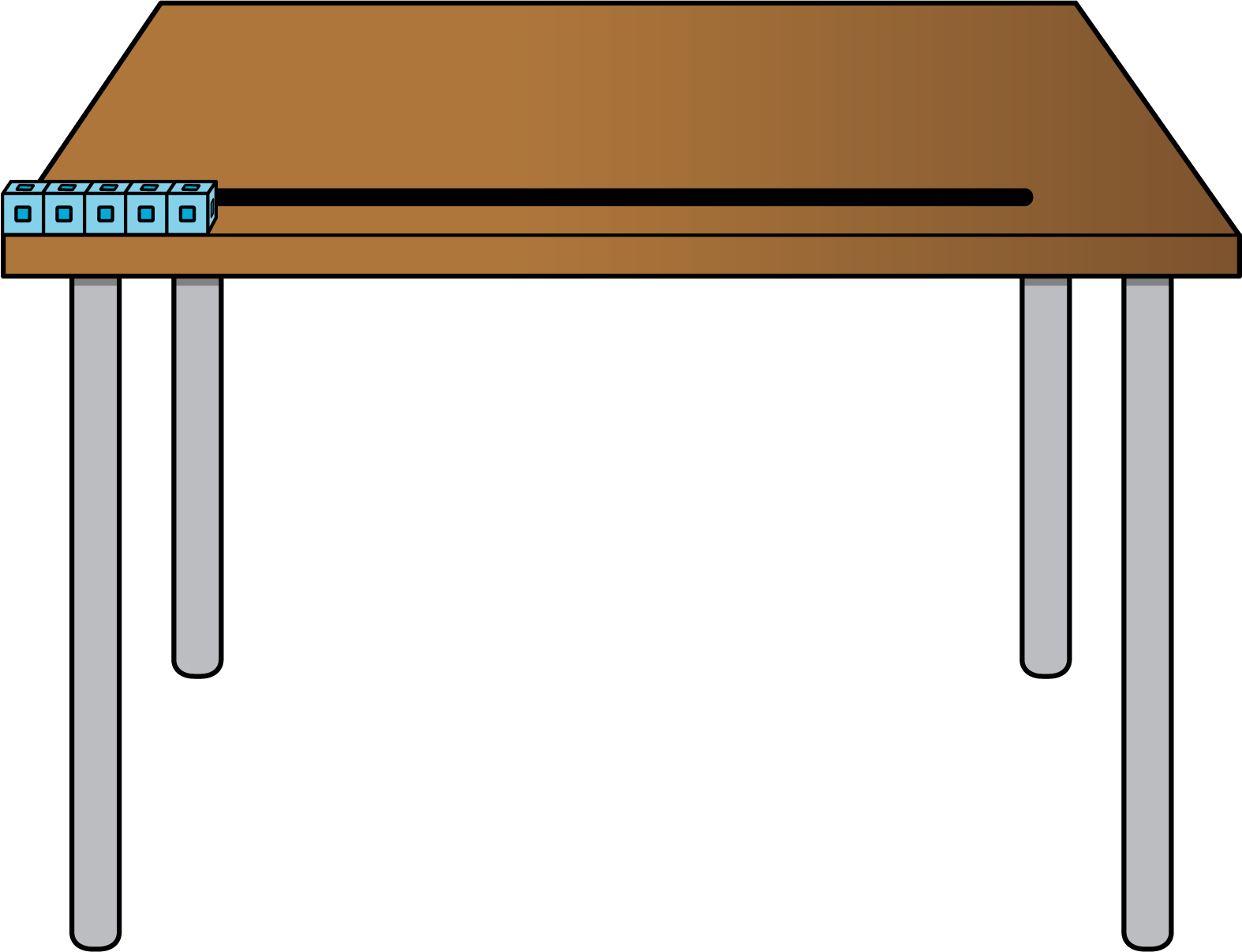 Anota una estimación que sea:6.2: Midamos nuestro libro de trabajoMarca si estás de acuerdo o en desacuerdo con cada estudiante.Explica por qué estás de acuerdo o en desacuerdo.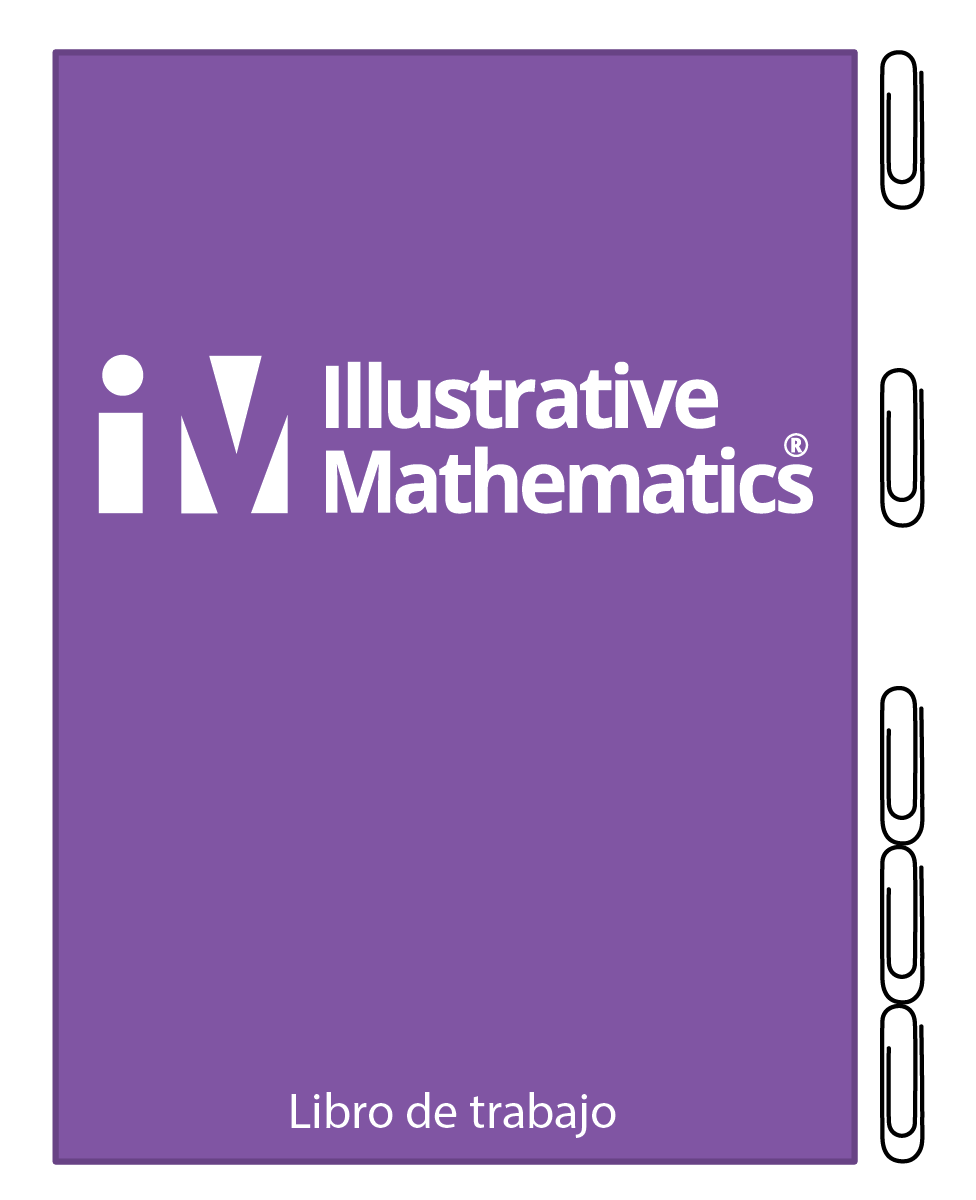 Andre dice que su libro de trabajo mide 5 clips de largo.De acuerdoEn desacuerdoYo estoy _______________ porque _________________________________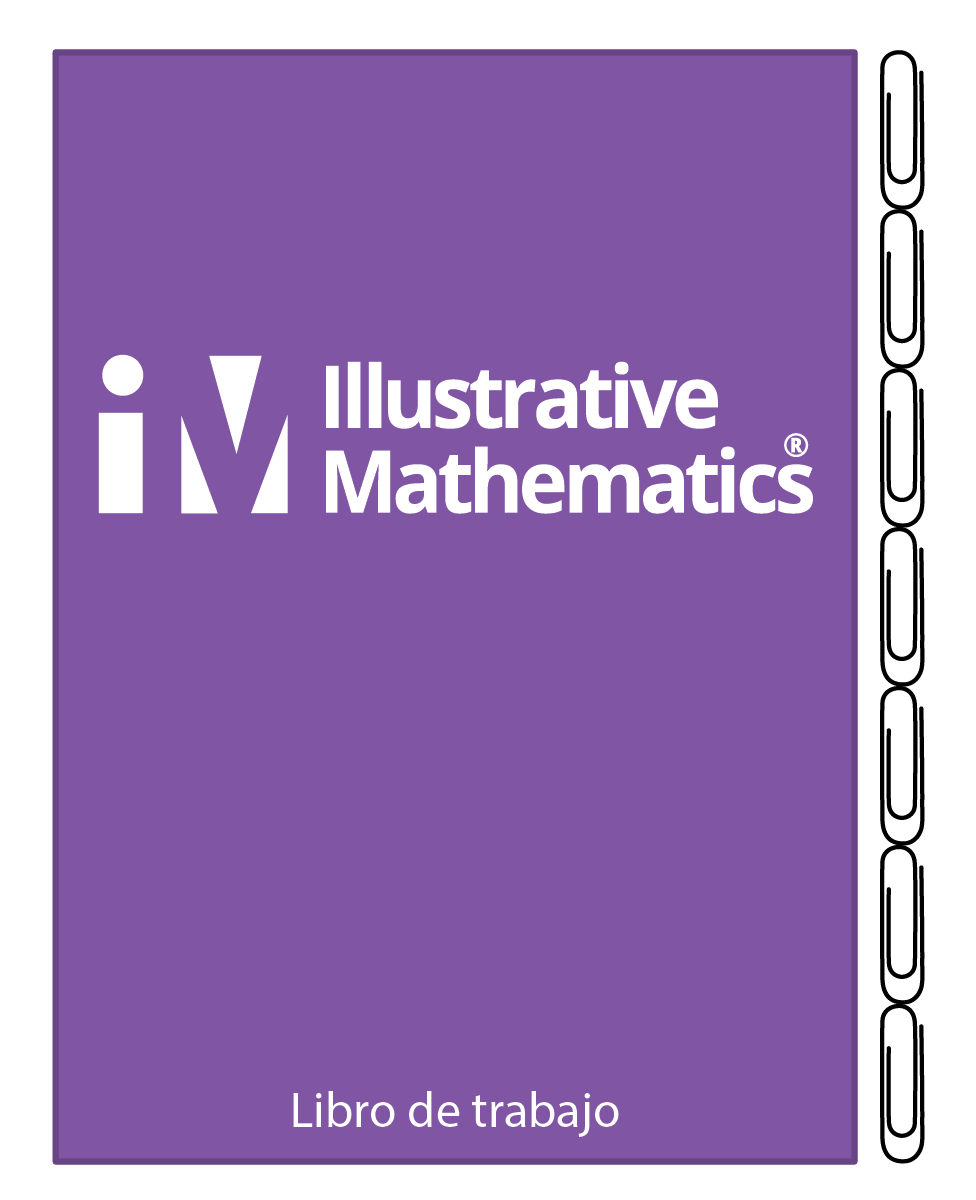 Tyler dice que el libro de trabajo mide 7 clips de largo.De acuerdoEn desacuerdoYo estoy _______________ porque _________________________________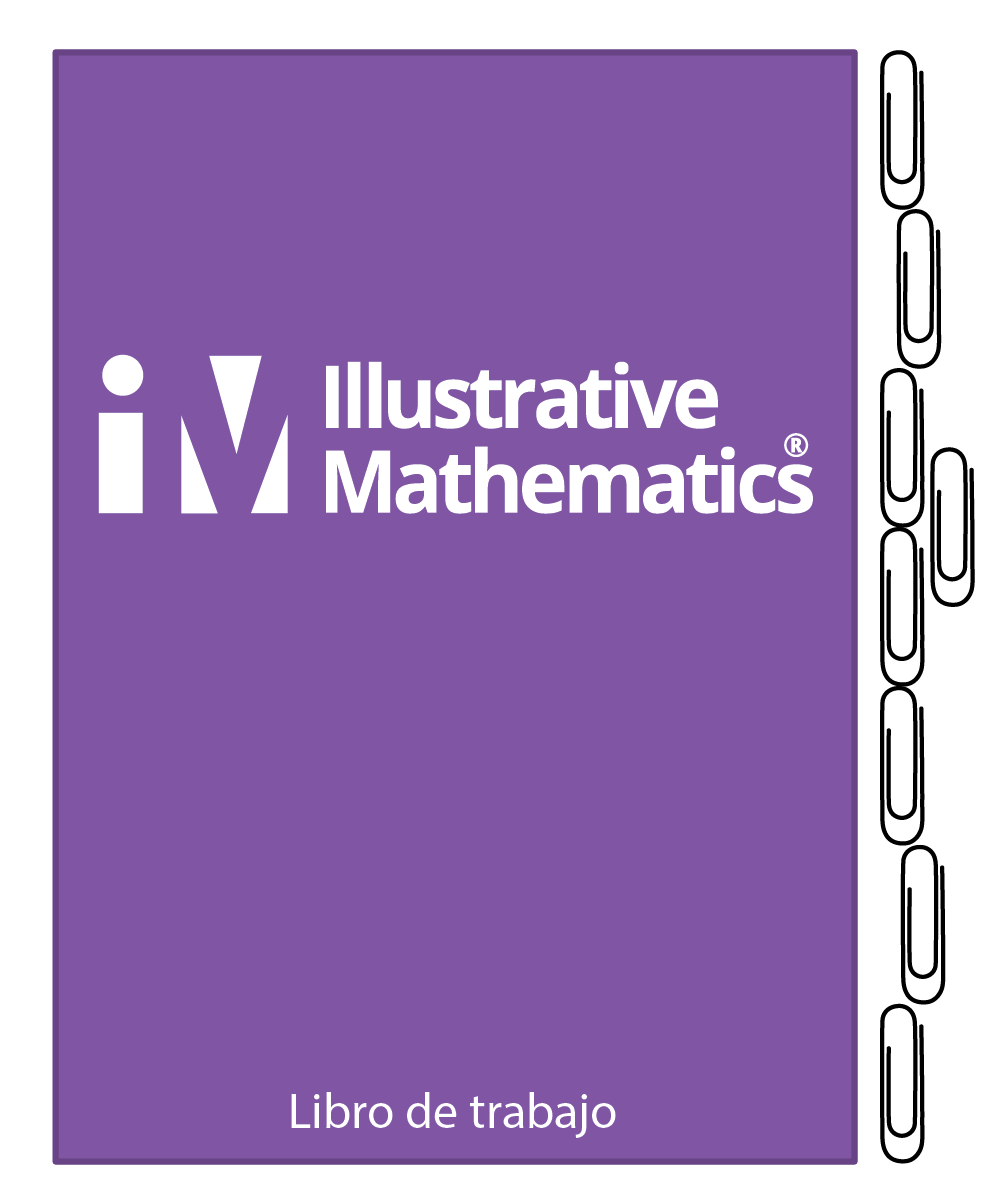 Clare dice que el libro de trabajo mide 8 clips de largo.De acuerdoEn desacuerdoYo estoy _______________ porque _________________________________6.3: Midamos cintasUsa clips para medir cada cinta.La longitud de la cinta A es _________ clips.La longitud de la cinta B es _________ clips.La longitud de la cinta C es _________ clips.La longitud de la cinta D es _________ clips.La longitud de la cinta E es _________ clips.La longitud de la cinta F es _________ clips.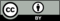 © CC BY 2021 Illustrative Mathematics®muy bajarazonablemuy alta